Звіт щодо залучення та використання благодійної допомоги за квітень 2016Всі товари оприбутковані, на послуги акти виконаних робіт в наявності.Директор ХЗОШ 127                         Зібар  С.П.№НайменуванняОдиниця вимірюванняКількістьЦінаФото1. Миючі засоби(дезактин)500,0 грн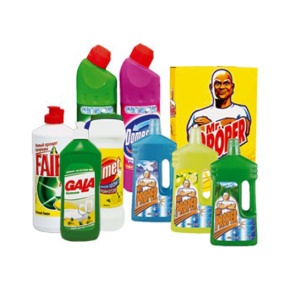 2.Господарчі товари1172,05 грн.3.Заправка катріджів180, 0 грн.4.Канцелярські товари551,45 грн.ВСЬОГО – 1403.50 грн.ВСЬОГО – 1403.50 грн.ВСЬОГО – 1403.50 грн.ВСЬОГО – 1403.50 грн.ВСЬОГО – 1403.50 грн.ВСЬОГО – 1403.50 грн.